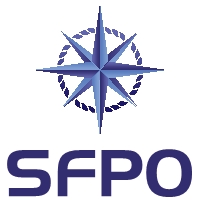 www.sfpo.seINBJUDAN TILL STORMÖTE FRE 29/9 FÖR RÄKFISKARE I ANLEDNING AV SYSTEMPROCESSENSFPO bjuder in alla räkfiskare till ett stormöte i anledning av systemprocessens uppstart. Havs- och vattenmyndigheten (HaV) har ett regeringsuppdrag att föreslå ett system med överlåtbara fiskerättigheter i fisket efter bottenlevande arter (Uppdrag att föreslå ett system med överlåtbara fiskerättigheter i fisket efter bottenlevande arter (2023) - Regeringsuppdrag - Havs- och vattenmyndigheten (havochvatten.se)). Arbetet ska vara slutfört den 1 april 2024.  HaV har nu startat systemprocessen och det är den huvudsakliga anledningen till detta stormöte – vi önskar få alla relevanta synpunkter till oss så att vi kan göra det bästa möjliga i arbetsprocessen med HaV. Stormötet äger rum fredagen den 29 september och börjar kl. 10.00. Plats: Hotel Riverside, Uddevalla (Mötesplats Riverside - Företagshotell i Uddevalla - Bli en av oss idag). Adress: Museigatan 2, Uddevalla. Kaffe och tilltugg serveras från kl. 09.30. Mot bakgrund av att alla inte är bekväma med att tala inför många så är det möjligt att maila in synpunkter/frågor redan innan mötet. Maila i så fall i god tid till räkkommitténs ordförande Mathias Ivarsson, mathiasivarsson@live.se. Upplägg för stormötet: 1 Inledning och systemprocessen (återrapportering från mötena med HaV)2 Arbetssätt – underifrånperspektiv (medlemmar kommittén förhandlingsdelegationen)3 Nuvarande ordning – vad behöver förändras och varför? / Hur vill vi att systemet ska se ut?4 ÖvrigtSFPO bjuder på lunch. Vi hoppas att så många som möjligt deltar. Anmäl ert deltagande till marika@sfpo.se senast den 22 september. VARMT VÄLKOMNA!SFPOPeter Ronelöv Olsson	Mathias Ivarsson	Fredrik LindbergOrdförande		Ordförande, räkkommittén	Ombudsman